NÁRODNÁ RADA SLOVENSKEJ REPUBLIKY	VIII. volebné obdobieČíslo: CRD-437/2023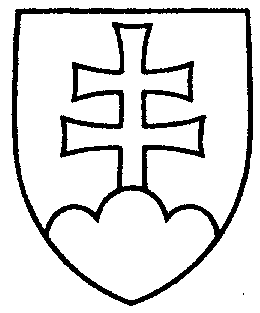 2101UZNESENIENÁRODNEJ RADY SLOVENSKEJ REPUBLIKYz 21. marca 2023k návrhu skupiny poslancov Národnej rady Slovenskej republiky na vydanie zákona, ktorým sa dopĺňa zákon č. 447/2015 Z. z. o miestnom poplatku za rozvoj a o zmene a doplnení niektorých zákonov v znení neskorších predpisov (tlač 1451) – prvé čítanie	Národná rada Slovenskej republikypo prerokovaní uvedeného návrhu zákona v prvom čítanír o z h o d l a,  ž epodľa § 73 ods. 4 zákona Národnej rady Slovenskej republiky č. 350/1996 Z. z. o rokovacom poriadku Národnej rady Slovenskej republiky v znení neskorších predpisov	nebude pokračovať v rokovaní o tomto návrhu zákona.    Boris  K o l l á r   v. r.    predsedaNárodnej rady Slovenskej republikyOverovatelia:Zita  P l e š t i n s k á   v. r.Peter  Š u c a   v. r.